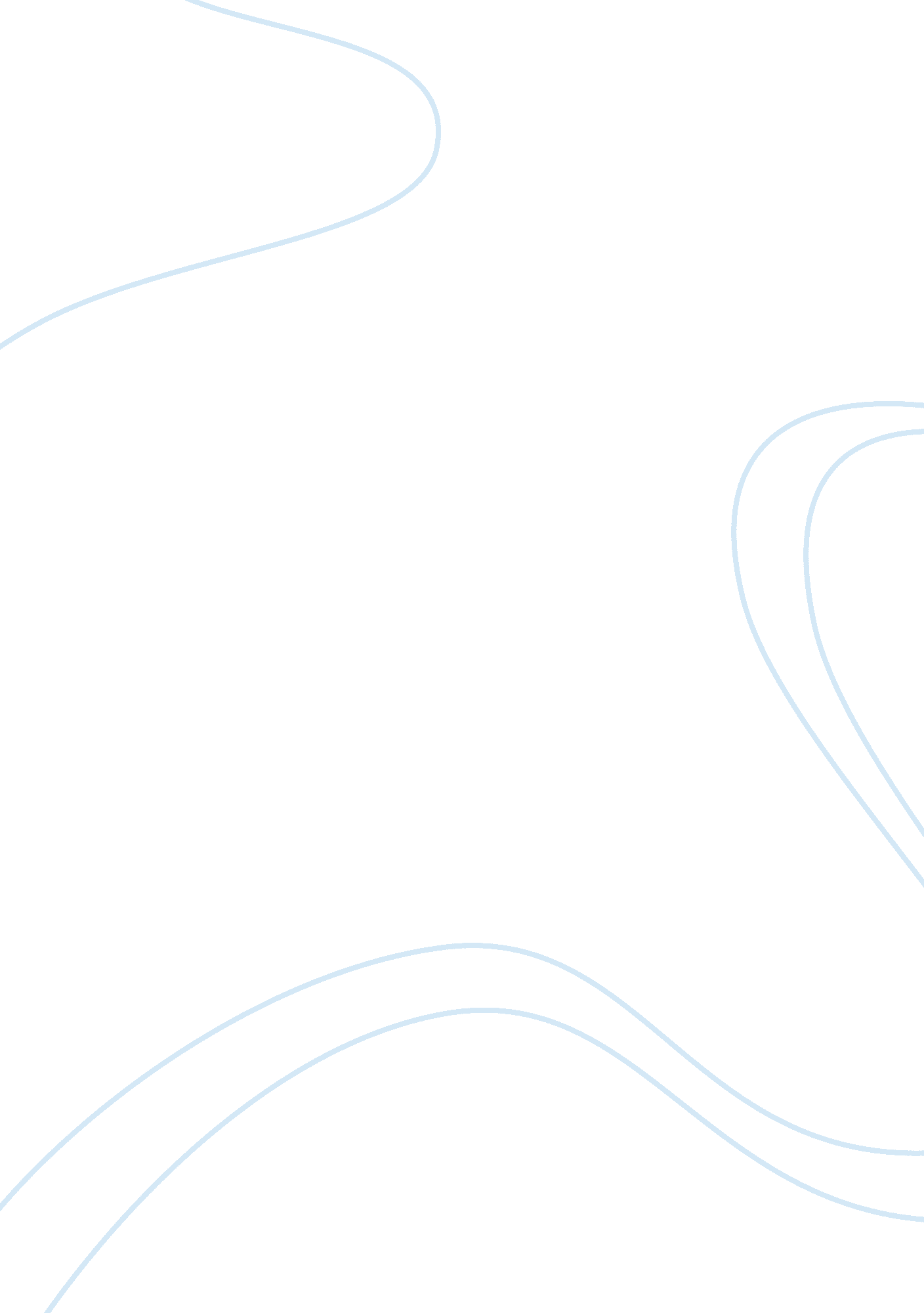 Aviation market in apacEngineering, Aviation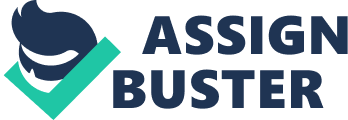 The aviation market in the OPAC includes the airlines and airports in the region. The market includes some leading players in the global airlines market such as Singapore Airlines, All Nippon Airways, Guard Indonesia, China Southern Airlines, China Eastern Airlines, Santa Airways, Thai Airways, and Air New Zealand. The market also includes some prominent players in the global airports market such as Singapore Changing Airport, Inches International Airport, Hong Kong Airport, Beijing Capital International Airport, and Delhi Nadir Gandhi International Airport. Covered in this Report This report covers the present scenario and the growth prospects of the aviation market in the OPAC for the period 2015-2019. To calculate the market size, the report considers the RPR generated by airlines. View our full TCO here Key Regions OPAC Key Vendors (Airlines) China Southern Airlines Co. Ltd. China Eastern Airlines Corp... Ltd. Key Vendors (Airports) Beijing Capital International Airport Co. Ltd. (ABACI) Tokyo Handed Airport Other Prominent Vendors Adelaide Airport Auckland International Airport Bangkok Don Megan International Airport Bangkok Submarine International Airport Bengal Gamekeeper International Airport Brisbane Airport Cairns Airport Changed Singular International Airport Achaean International Airport Aviation Market In OPAC By Dispassionateness Christopher International Airport Delhi Nadir Gandhi International Airport Deadener Bali Angular Aria International Airport Ago International Airport Gold Coast Airport Gunshot Banyan Airport Hong Kong International Airport Hydrated Rajah Gandhi International Airport Inches International Airport Jakarta Koreans-Hat International Airport Zinnia International Airport Kola Intake Scubas Chancre Bose Airport Koala Lump International Airport Gumming Changing International Airport Manila Ninny Aquinas International Airport Melbourne Utilitarian Airport Shanghai Honoring International Airport Shanghai Pudding International Airport Sheehan Ban's International Airport Singapore Changing Airport Tan Son Neat International Airport Wellington International Airport Asian Ganging International Airport Key Market Driver Growing demand for LLC For a full, detailed list, view our report. Key Market Challenge Increased cost of airport operations Key Market Trend Emergence of reiterations concept Key Questions Answered in this Report What will the market size be in 2018 and what will the growth rate be? What are the key market trends? What is driving this market? Who are the key vendors in this market space? What are the market opportunities and threats faced by the key vendors? What are the strengths and weaknesses of the key vendors? Read also Changi Airport SWOT Analysis 